 BIOLOGY TEST REVIEW:  MITOSIS, DNA/RNA, PROTEIN SYNTHESIS & MUTATIONS BIOLOGY TEST REVIEW:  MITOSIS, DNA/RNA, PROTEIN SYNTHESIS & MUTATIONS BIOLOGY TEST REVIEW:  MITOSIS, DNA/RNA, PROTEIN SYNTHESIS & MUTATIONS BIOLOGY TEST REVIEW:  MITOSIS, DNA/RNA, PROTEIN SYNTHESIS & MUTATIONS BIOLOGY TEST REVIEW:  MITOSIS, DNA/RNA, PROTEIN SYNTHESIS & MUTATIONS BIOLOGY TEST REVIEW:  MITOSIS, DNA/RNA, PROTEIN SYNTHESIS & MUTATIONSLabel the diagram of the Cell Cycle below.  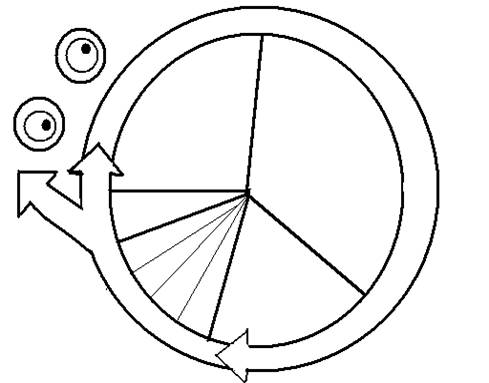 Label the diagram of the Cell Cycle below.  Label the diagram of the Cell Cycle below.  Use the Cell Cycle diagram to answer the following questions.  What is the longest phase of the Cell Cycle?  What percentage of time is spent in this phase?Interphase is divided into 3 phases.  List & describe each phase.  Use the Cell Cycle diagram to answer the following questions.  What is the longest phase of the Cell Cycle?  What percentage of time is spent in this phase?Interphase is divided into 3 phases.  List & describe each phase.  Use the Cell Cycle diagram to answer the following questions.  What is the longest phase of the Cell Cycle?  What percentage of time is spent in this phase?Interphase is divided into 3 phases.  List & describe each phase.  Definition of Mitosis:  3 Reasons Mitosis is important…*For each of the stages of Mitosis listed below, briefly explain what happens and draw a picture of a cell in that stage.Definition of Mitosis:  3 Reasons Mitosis is important…*For each of the stages of Mitosis listed below, briefly explain what happens and draw a picture of a cell in that stage.Definition of Mitosis:  3 Reasons Mitosis is important…*For each of the stages of Mitosis listed below, briefly explain what happens and draw a picture of a cell in that stage.Complete the table about Mitosis below.Complete the table about Mitosis below.Complete the table about Mitosis below.PROPHASEMETAPHASEMETAPHASEANAPHASEANAPHASETELOPHASEVocabulary:  Match the definition with the appropriate term.  _____ 1. division of the nucleus_____ 2. region of the chromosome where sister chromatids are attached_____ 3. division of the cytoplasm_____ 4. phase of mitosis in which spindle fibers attach to the centromere of each pair of sister chromatids_____ 5. coiled structures made of DNA and proteins_____ 6. phase of mitosis in which sister chromatids separate and the centromeres divide_____ 7. a segment of DNA with the genetic instructions to make a protein_____ 8. two copies of replicated DNA that make a chromosome_____ 9. the first and longest phase of mitosis_____ 10. uncoiled DNA_____ 11. a pair of the same chromosome_____ 12. phase of mitosis in which the chromosomes begin to uncoil and form chromatinVocabulary:  Match the definition with the appropriate term.  _____ 1. division of the nucleus_____ 2. region of the chromosome where sister chromatids are attached_____ 3. division of the cytoplasm_____ 4. phase of mitosis in which spindle fibers attach to the centromere of each pair of sister chromatids_____ 5. coiled structures made of DNA and proteins_____ 6. phase of mitosis in which sister chromatids separate and the centromeres divide_____ 7. a segment of DNA with the genetic instructions to make a protein_____ 8. two copies of replicated DNA that make a chromosome_____ 9. the first and longest phase of mitosis_____ 10. uncoiled DNA_____ 11. a pair of the same chromosome_____ 12. phase of mitosis in which the chromosomes begin to uncoil and form chromatinVocabulary:  Match the definition with the appropriate term.  _____ 1. division of the nucleus_____ 2. region of the chromosome where sister chromatids are attached_____ 3. division of the cytoplasm_____ 4. phase of mitosis in which spindle fibers attach to the centromere of each pair of sister chromatids_____ 5. coiled structures made of DNA and proteins_____ 6. phase of mitosis in which sister chromatids separate and the centromeres divide_____ 7. a segment of DNA with the genetic instructions to make a protein_____ 8. two copies of replicated DNA that make a chromosome_____ 9. the first and longest phase of mitosis_____ 10. uncoiled DNA_____ 11. a pair of the same chromosome_____ 12. phase of mitosis in which the chromosomes begin to uncoil and form chromatinVocabulary:  Match the definition with the appropriate term.  _____ 1. division of the nucleus_____ 2. region of the chromosome where sister chromatids are attached_____ 3. division of the cytoplasm_____ 4. phase of mitosis in which spindle fibers attach to the centromere of each pair of sister chromatids_____ 5. coiled structures made of DNA and proteins_____ 6. phase of mitosis in which sister chromatids separate and the centromeres divide_____ 7. a segment of DNA with the genetic instructions to make a protein_____ 8. two copies of replicated DNA that make a chromosome_____ 9. the first and longest phase of mitosis_____ 10. uncoiled DNA_____ 11. a pair of the same chromosome_____ 12. phase of mitosis in which the chromosomes begin to uncoil and form chromatinVocabulary:  Match the definition with the appropriate term.  _____ 1. division of the nucleus_____ 2. region of the chromosome where sister chromatids are attached_____ 3. division of the cytoplasm_____ 4. phase of mitosis in which spindle fibers attach to the centromere of each pair of sister chromatids_____ 5. coiled structures made of DNA and proteins_____ 6. phase of mitosis in which sister chromatids separate and the centromeres divide_____ 7. a segment of DNA with the genetic instructions to make a protein_____ 8. two copies of replicated DNA that make a chromosome_____ 9. the first and longest phase of mitosis_____ 10. uncoiled DNA_____ 11. a pair of the same chromosome_____ 12. phase of mitosis in which the chromosomes begin to uncoil and form chromatinVocabulary:  Match the definition with the appropriate term.  _____ 1. division of the nucleus_____ 2. region of the chromosome where sister chromatids are attached_____ 3. division of the cytoplasm_____ 4. phase of mitosis in which spindle fibers attach to the centromere of each pair of sister chromatids_____ 5. coiled structures made of DNA and proteins_____ 6. phase of mitosis in which sister chromatids separate and the centromeres divide_____ 7. a segment of DNA with the genetic instructions to make a protein_____ 8. two copies of replicated DNA that make a chromosome_____ 9. the first and longest phase of mitosis_____ 10. uncoiled DNA_____ 11. a pair of the same chromosome_____ 12. phase of mitosis in which the chromosomes begin to uncoil and form chromatinWord Bank: Anaphase(a), Centromere (b), Chromatid (c), Chromatin (d), Chromosome (e), Cytokinesis (f), Gene (g), Homologous Chromosome (h), Metaphase (i), Mitosis (j), Prophase (k), Telophase (l)Word Bank: Anaphase(a), Centromere (b), Chromatid (c), Chromatin (d), Chromosome (e), Cytokinesis (f), Gene (g), Homologous Chromosome (h), Metaphase (i), Mitosis (j), Prophase (k), Telophase (l)Word Bank: Anaphase(a), Centromere (b), Chromatid (c), Chromatin (d), Chromosome (e), Cytokinesis (f), Gene (g), Homologous Chromosome (h), Metaphase (i), Mitosis (j), Prophase (k), Telophase (l)Word Bank: Anaphase(a), Centromere (b), Chromatid (c), Chromatin (d), Chromosome (e), Cytokinesis (f), Gene (g), Homologous Chromosome (h), Metaphase (i), Mitosis (j), Prophase (k), Telophase (l)Word Bank: Anaphase(a), Centromere (b), Chromatid (c), Chromatin (d), Chromosome (e), Cytokinesis (f), Gene (g), Homologous Chromosome (h), Metaphase (i), Mitosis (j), Prophase (k), Telophase (l)Word Bank: Anaphase(a), Centromere (b), Chromatid (c), Chromatin (d), Chromosome (e), Cytokinesis (f), Gene (g), Homologous Chromosome (h), Metaphase (i), Mitosis (j), Prophase (k), Telophase (l)What does DNA stand for?What does DNA stand for?Where is DNA located in the cell?Where is DNA located in the cell?What does DNA look like?What does DNA look like?Draw and label a DNA nucleotide.Draw and label a DNA nucleotide.Draw and label a DNA nucleotide.In DNA…Adenine pairs with…Cytosine pairs with…*Nitrogenous bases are held together by…In DNA…Adenine pairs with…Cytosine pairs with…*Nitrogenous bases are held together by…In DNA…Adenine pairs with…Cytosine pairs with…*Nitrogenous bases are held together by…Match each scientist with their contribution to the discovery of DNA.DNA Diagram:  Color the DNA diagram below using the following key.  Phosphate (RED), Deoxyribose Sugar (BLUE), Adenine (GREEN), Cytosine (PURPLE), Guanine (ORANGE), Thymine (Yellow), Hydrogen Bonds (GRAY).  Then, draw a circle around a nucleotide.  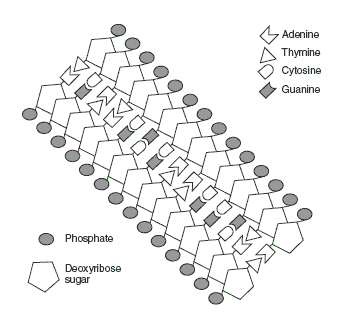 DNA Replication:  Put the steps of DNA replication in order by writing a number (1-5) in the space before each statement._____ Two new molecules of DNA are created._____ DNA polymerase attach the free-floating nucleotides to the exposed nitrogen bases._____ Helicase begins to break the hydrogen bonds between nitrogen bases._____ Cell starts into the mitosis phase of the cell cycle._____ Free floating nucleotides pair up with exposed nitrogen bases.Match each scientist with their contribution to the discovery of DNA.DNA Diagram:  Color the DNA diagram below using the following key.  Phosphate (RED), Deoxyribose Sugar (BLUE), Adenine (GREEN), Cytosine (PURPLE), Guanine (ORANGE), Thymine (Yellow), Hydrogen Bonds (GRAY).  Then, draw a circle around a nucleotide.  DNA Replication:  Put the steps of DNA replication in order by writing a number (1-5) in the space before each statement._____ Two new molecules of DNA are created._____ DNA polymerase attach the free-floating nucleotides to the exposed nitrogen bases._____ Helicase begins to break the hydrogen bonds between nitrogen bases._____ Cell starts into the mitosis phase of the cell cycle._____ Free floating nucleotides pair up with exposed nitrogen bases.Match each scientist with their contribution to the discovery of DNA.DNA Diagram:  Color the DNA diagram below using the following key.  Phosphate (RED), Deoxyribose Sugar (BLUE), Adenine (GREEN), Cytosine (PURPLE), Guanine (ORANGE), Thymine (Yellow), Hydrogen Bonds (GRAY).  Then, draw a circle around a nucleotide.  DNA Replication:  Put the steps of DNA replication in order by writing a number (1-5) in the space before each statement._____ Two new molecules of DNA are created._____ DNA polymerase attach the free-floating nucleotides to the exposed nitrogen bases._____ Helicase begins to break the hydrogen bonds between nitrogen bases._____ Cell starts into the mitosis phase of the cell cycle._____ Free floating nucleotides pair up with exposed nitrogen bases.Match each scientist with their contribution to the discovery of DNA.DNA Diagram:  Color the DNA diagram below using the following key.  Phosphate (RED), Deoxyribose Sugar (BLUE), Adenine (GREEN), Cytosine (PURPLE), Guanine (ORANGE), Thymine (Yellow), Hydrogen Bonds (GRAY).  Then, draw a circle around a nucleotide.  DNA Replication:  Put the steps of DNA replication in order by writing a number (1-5) in the space before each statement._____ Two new molecules of DNA are created._____ DNA polymerase attach the free-floating nucleotides to the exposed nitrogen bases._____ Helicase begins to break the hydrogen bonds between nitrogen bases._____ Cell starts into the mitosis phase of the cell cycle._____ Free floating nucleotides pair up with exposed nitrogen bases.Match each scientist with their contribution to the discovery of DNA.DNA Diagram:  Color the DNA diagram below using the following key.  Phosphate (RED), Deoxyribose Sugar (BLUE), Adenine (GREEN), Cytosine (PURPLE), Guanine (ORANGE), Thymine (Yellow), Hydrogen Bonds (GRAY).  Then, draw a circle around a nucleotide.  DNA Replication:  Put the steps of DNA replication in order by writing a number (1-5) in the space before each statement._____ Two new molecules of DNA are created._____ DNA polymerase attach the free-floating nucleotides to the exposed nitrogen bases._____ Helicase begins to break the hydrogen bonds between nitrogen bases._____ Cell starts into the mitosis phase of the cell cycle._____ Free floating nucleotides pair up with exposed nitrogen bases.Match each scientist with their contribution to the discovery of DNA.DNA Diagram:  Color the DNA diagram below using the following key.  Phosphate (RED), Deoxyribose Sugar (BLUE), Adenine (GREEN), Cytosine (PURPLE), Guanine (ORANGE), Thymine (Yellow), Hydrogen Bonds (GRAY).  Then, draw a circle around a nucleotide.  DNA Replication:  Put the steps of DNA replication in order by writing a number (1-5) in the space before each statement._____ Two new molecules of DNA are created._____ DNA polymerase attach the free-floating nucleotides to the exposed nitrogen bases._____ Helicase begins to break the hydrogen bonds between nitrogen bases._____ Cell starts into the mitosis phase of the cell cycle._____ Free floating nucleotides pair up with exposed nitrogen bases.What does RNA stand for?What does RNA stand for?What are the 3 types of RNA?What are the 3 types of RNA?Where does Protein Synthesis occur?Where does Protein Synthesis occur?Compare and Contrast…TRANSCRIPTION:TRANSLATION:  Compare and Contrast…TRANSCRIPTION:TRANSLATION:  Compare and Contrast…TRANSCRIPTION:TRANSLATION:  Compare and Contrast…CODON:ANTICODON:  Compare and Contrast…CODON:ANTICODON:  Compare and Contrast…CODON:ANTICODON:  Sequence:  Put the following steps of Protein Synthesis in order by numbering 1 through 5.________ mRNA leaves the nucleus with the DNA code, and goes to the ribosomes________ribosomes make proteins________mRNA and tRNA meet in the ribosomes________DNA temporarily unzips________mRNA nucleotides match up to DNASequence:  Put the following steps of Protein Synthesis in order by numbering 1 through 5.________ mRNA leaves the nucleus with the DNA code, and goes to the ribosomes________ribosomes make proteins________mRNA and tRNA meet in the ribosomes________DNA temporarily unzips________mRNA nucleotides match up to DNASequence:  Put the following steps of Protein Synthesis in order by numbering 1 through 5.________ mRNA leaves the nucleus with the DNA code, and goes to the ribosomes________ribosomes make proteins________mRNA and tRNA meet in the ribosomes________DNA temporarily unzips________mRNA nucleotides match up to DNALabel the following diagram with these terms:    DNA, mRNA, tRNA, ribosome, nucleus,  codon, anticodon, and protein. 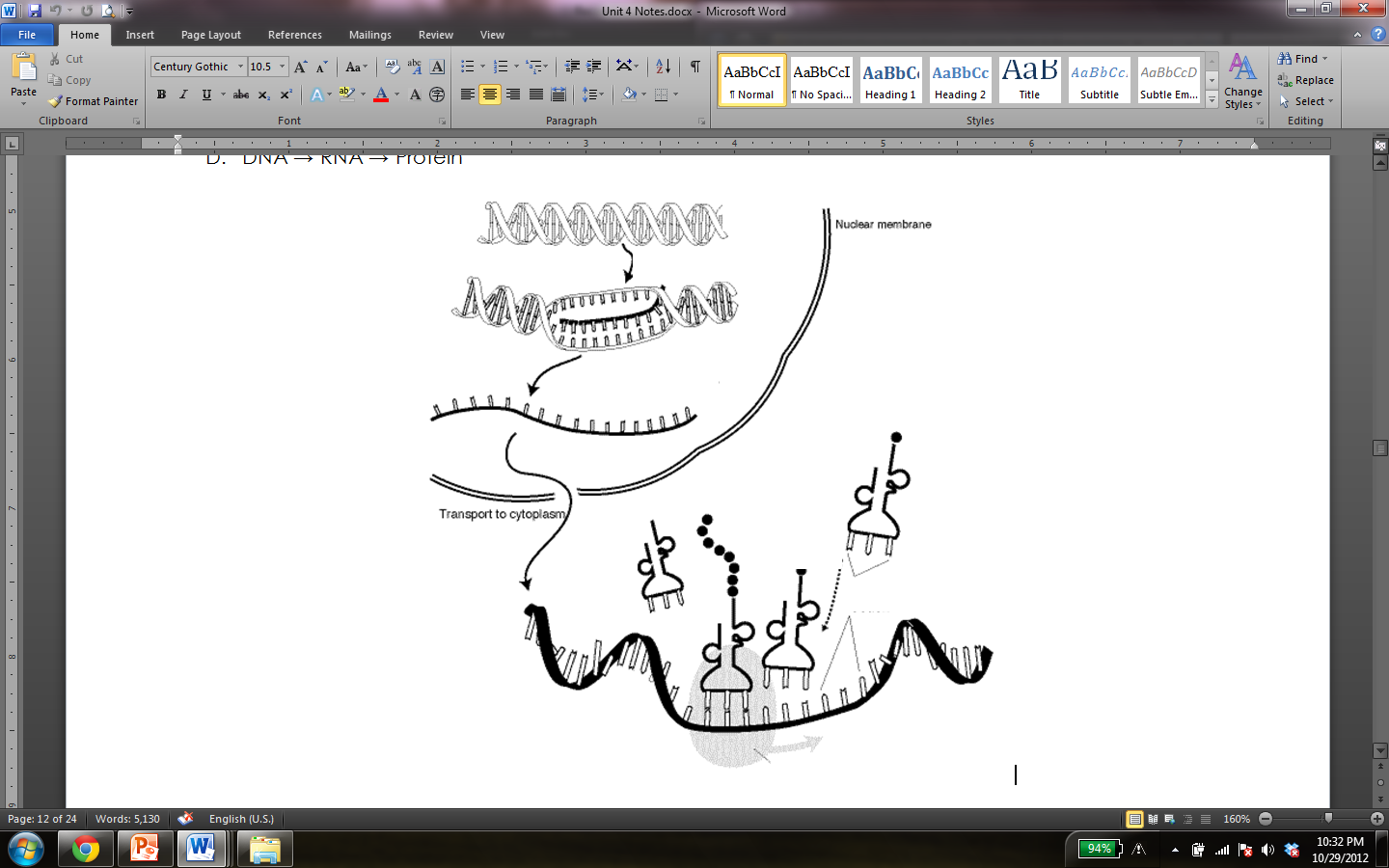 Label the following diagram with these terms:    DNA, mRNA, tRNA, ribosome, nucleus,  codon, anticodon, and protein. Label the following diagram with these terms:    DNA, mRNA, tRNA, ribosome, nucleus,  codon, anticodon, and protein. The code on a DNA strand reads:    G  C  G  T  A  A  T  G  AThe mRNA strand would read: ____________________________Use the mRNA to now make tRNA: _____________________________How many amino acids have been coded for by the above DNA strand? _______What are proteins composed of? _________________________________Where are proteins made? __________________________________What is the role of tRNA? ______________________________________________________________What is the role of mRNA? _____________________________________________________________How many different types of amino acids are there? _______What molecule found in the nucleus carries (has) the code for making a protein? _______When the information from DNA is passed to RNA this process is called ________________________.Give the DNA segment for the following strand of mRNA.        A  U  G  G  C  A  	___________________Give the mRNA segment for the following strand of tRNA.      C  U  U  A  A  G	___________________Where does transcription occur? _______________________________________What is a similarity of DNA and RNA? ____________________________________________________What base is unique to DNA? ___________________  What base is unique to RNA? ___________________What molecule is RNA transcribed from? _________How many bases make up a codon? _______The code on a DNA strand reads:    G  C  G  T  A  A  T  G  AThe mRNA strand would read: ____________________________Use the mRNA to now make tRNA: _____________________________How many amino acids have been coded for by the above DNA strand? _______What are proteins composed of? _________________________________Where are proteins made? __________________________________What is the role of tRNA? ______________________________________________________________What is the role of mRNA? _____________________________________________________________How many different types of amino acids are there? _______What molecule found in the nucleus carries (has) the code for making a protein? _______When the information from DNA is passed to RNA this process is called ________________________.Give the DNA segment for the following strand of mRNA.        A  U  G  G  C  A  	___________________Give the mRNA segment for the following strand of tRNA.      C  U  U  A  A  G	___________________Where does transcription occur? _______________________________________What is a similarity of DNA and RNA? ____________________________________________________What base is unique to DNA? ___________________  What base is unique to RNA? ___________________What molecule is RNA transcribed from? _________How many bases make up a codon? _______The code on a DNA strand reads:    G  C  G  T  A  A  T  G  AThe mRNA strand would read: ____________________________Use the mRNA to now make tRNA: _____________________________How many amino acids have been coded for by the above DNA strand? _______What are proteins composed of? _________________________________Where are proteins made? __________________________________What is the role of tRNA? ______________________________________________________________What is the role of mRNA? _____________________________________________________________How many different types of amino acids are there? _______What molecule found in the nucleus carries (has) the code for making a protein? _______When the information from DNA is passed to RNA this process is called ________________________.Give the DNA segment for the following strand of mRNA.        A  U  G  G  C  A  	___________________Give the mRNA segment for the following strand of tRNA.      C  U  U  A  A  G	___________________Where does transcription occur? _______________________________________What is a similarity of DNA and RNA? ____________________________________________________What base is unique to DNA? ___________________  What base is unique to RNA? ___________________What molecule is RNA transcribed from? _________How many bases make up a codon? _______The code on a DNA strand reads:    G  C  G  T  A  A  T  G  AThe mRNA strand would read: ____________________________Use the mRNA to now make tRNA: _____________________________How many amino acids have been coded for by the above DNA strand? _______What are proteins composed of? _________________________________Where are proteins made? __________________________________What is the role of tRNA? ______________________________________________________________What is the role of mRNA? _____________________________________________________________How many different types of amino acids are there? _______What molecule found in the nucleus carries (has) the code for making a protein? _______When the information from DNA is passed to RNA this process is called ________________________.Give the DNA segment for the following strand of mRNA.        A  U  G  G  C  A  	___________________Give the mRNA segment for the following strand of tRNA.      C  U  U  A  A  G	___________________Where does transcription occur? _______________________________________What is a similarity of DNA and RNA? ____________________________________________________What base is unique to DNA? ___________________  What base is unique to RNA? ___________________What molecule is RNA transcribed from? _________How many bases make up a codon? _______The code on a DNA strand reads:    G  C  G  T  A  A  T  G  AThe mRNA strand would read: ____________________________Use the mRNA to now make tRNA: _____________________________How many amino acids have been coded for by the above DNA strand? _______What are proteins composed of? _________________________________Where are proteins made? __________________________________What is the role of tRNA? ______________________________________________________________What is the role of mRNA? _____________________________________________________________How many different types of amino acids are there? _______What molecule found in the nucleus carries (has) the code for making a protein? _______When the information from DNA is passed to RNA this process is called ________________________.Give the DNA segment for the following strand of mRNA.        A  U  G  G  C  A  	___________________Give the mRNA segment for the following strand of tRNA.      C  U  U  A  A  G	___________________Where does transcription occur? _______________________________________What is a similarity of DNA and RNA? ____________________________________________________What base is unique to DNA? ___________________  What base is unique to RNA? ___________________What molecule is RNA transcribed from? _________How many bases make up a codon? _______The code on a DNA strand reads:    G  C  G  T  A  A  T  G  AThe mRNA strand would read: ____________________________Use the mRNA to now make tRNA: _____________________________How many amino acids have been coded for by the above DNA strand? _______What are proteins composed of? _________________________________Where are proteins made? __________________________________What is the role of tRNA? ______________________________________________________________What is the role of mRNA? _____________________________________________________________How many different types of amino acids are there? _______What molecule found in the nucleus carries (has) the code for making a protein? _______When the information from DNA is passed to RNA this process is called ________________________.Give the DNA segment for the following strand of mRNA.        A  U  G  G  C  A  	___________________Give the mRNA segment for the following strand of tRNA.      C  U  U  A  A  G	___________________Where does transcription occur? _______________________________________What is a similarity of DNA and RNA? ____________________________________________________What base is unique to DNA? ___________________  What base is unique to RNA? ___________________What molecule is RNA transcribed from? _________How many bases make up a codon? _______Complete the diagram below using your knowledge of Transcription and Translation.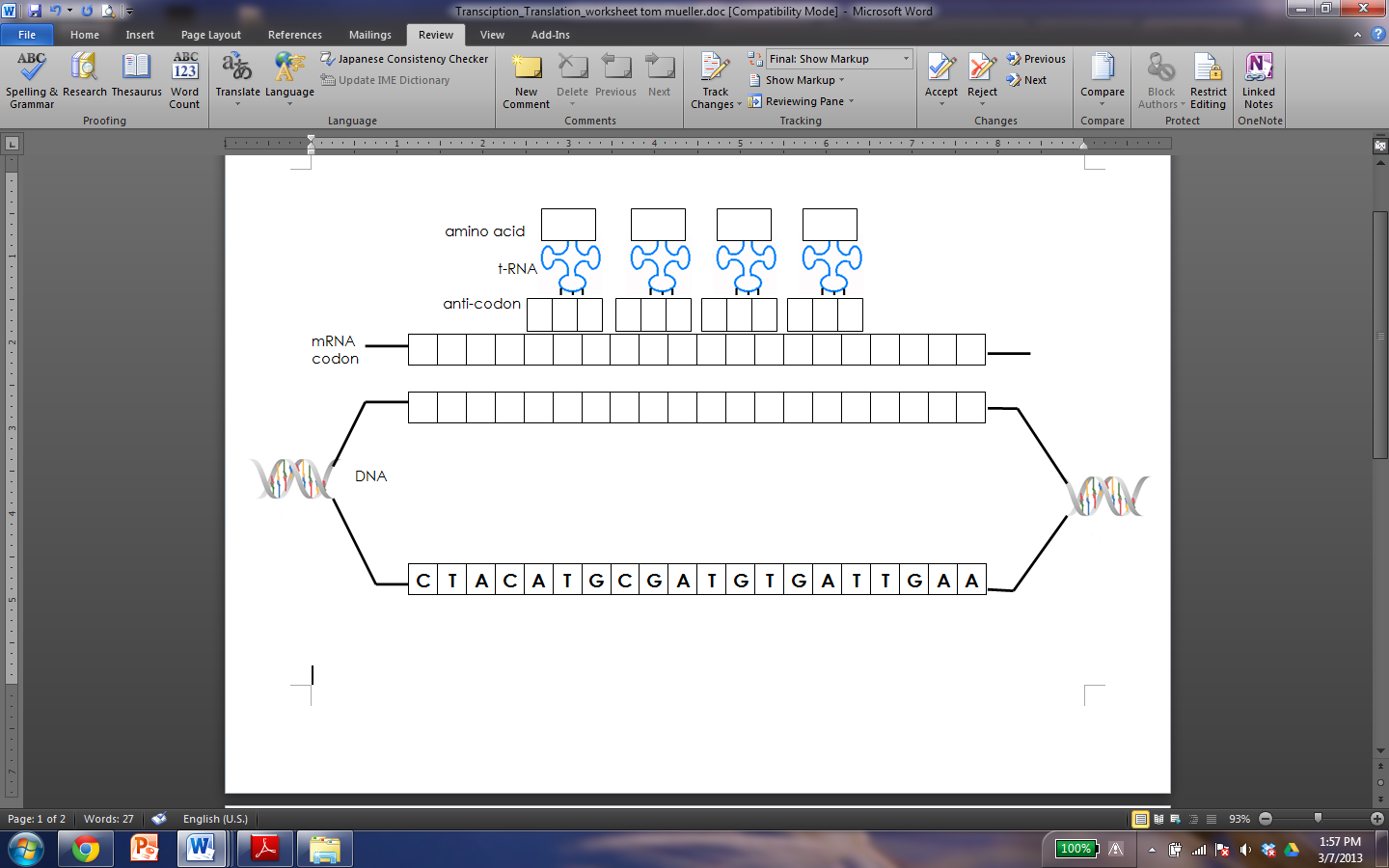 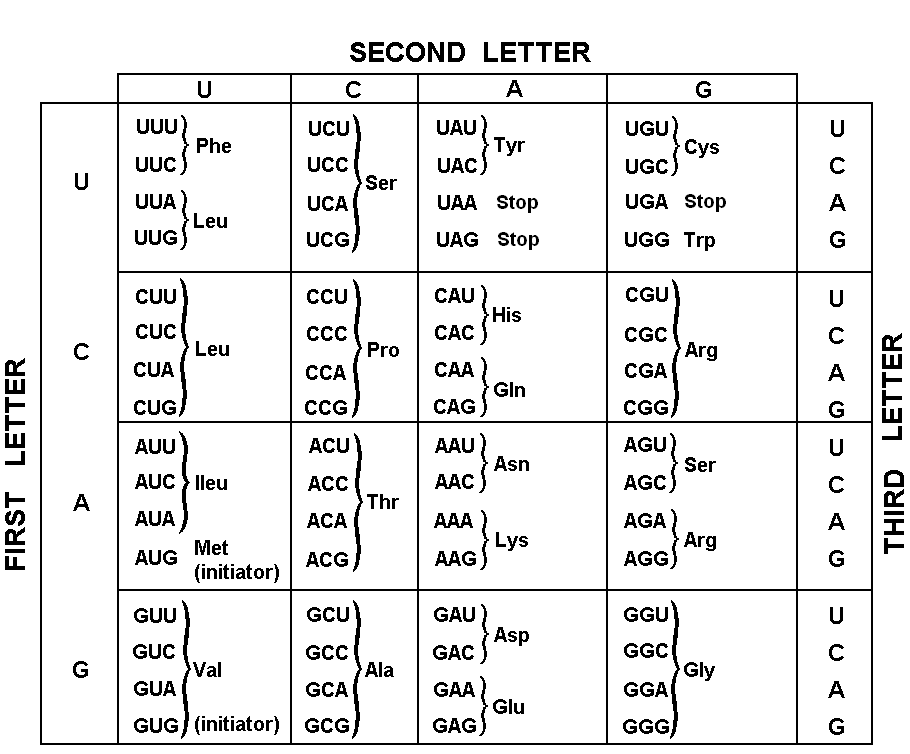 Complete the diagram below using your knowledge of Transcription and Translation.Complete the diagram below using your knowledge of Transcription and Translation.Complete the diagram below using your knowledge of Transcription and Translation.Complete the diagram below using your knowledge of Transcription and Translation.Complete the diagram below using your knowledge of Transcription and Translation.Using a Codon Chart.
Using a Codon Chart.
Using a Codon Chart.
Using a Codon Chart.
Using a Codon Chart.
Using a Codon Chart.
Define MUTATION:  Define MUTATION:  Define MUTATION:  Define MUTATION:  Define MUTATION:  Define MUTATION:  